Контроль знань «Океани»І варіантІІ варіантІІ варіантІІІ варіант1. Сучасний метод географічних досліджень:а) історичний;б) космічний;в) картографічний;г) археологічний1. Море, що належить до Індійського океану:а) Сарґассове;б) Аравійське;в) Філіппінське;г) Чукотське1. Море, що належить до Індійського океану:а) Сарґассове;б) Аравійське;в) Філіппінське;г) Чукотське1. Течія, що сформувалась в Атлантичному океані:а) Ґольфстрім;б) Сомалійська;в) Перуанська;г) Мусонна2. Протока, яка сполучує Північний Льодовитий та Тихий океани:а) Берінґова;б) Ґібралтарська;в) Гудзонова;г) Дрейка2. Материк, який утворився в результаті розколу Лавразії:а) Південна Америка;б) Антарктида;в) Північна Америка;г) Австралія2. Материк, який утворився в результаті розколу Лавразії:а) Південна Америка;б) Антарктида;в) Північна Америка;г) Австралія2. Поверхня, яка має найменший показник альбедо:а) океанічна;б) снігового покриву;в) лісового масиву;г) зораного поля3. Лінії, що з’єднують на карті точки з однаковою температурою:а) ізотерми;б) ізобари;в) ізобати;г) ізогієти3. Причина існування найпотужніших океанічних течій:а) постійні вітри;б) припливна хвиля;в) різниця температур води;г) різниця солоності води3. Причина існування найпотужніших океанічних течій:а) постійні вітри;б) припливна хвиля;в) різниця температур води;г) різниця солоності води3. Вітри, що двічі на рік змінюють свій напрям:а) бризи;б) пасати;в) мусони;г) західні4. Найбільші запаси прісної води містяться в:а) озерах;б) підземних водах;в) льодовиках;г) морях4. Океан, в якому знаходяться найбільші глибини:а) Атлантичний;б) Тихий;в) Індійський;г) Північний Льодовитий4. Океан, в якому знаходяться найбільші глибини:а) Атлантичний;б) Тихий;в) Індійський;г) Північний Льодовитий4. Гавайські острови мають походження:а) материкове;б) коралове;в) вулканічне;г) тектонічне5. Течія, що сформувалась в Тихому океані:а) Ґольфстрім;б) Сомалійська;в) Перуанська;г) Канарська5. Море, що належить до Тихого океану:а) Сарґассове;б) Аравійське;в) Філіппінське;г) Чукотське5. Море, що належить до Тихого океану:а) Сарґассове;б) Аравійське;в) Філіппінське;г) Чукотське5. Протока, яка сполучує Тихий та Атлантичний океани:а) Берінґова;б) Ґібралтарська;в) Гудзонова;г) Дрейка6. Географічний об’єкт, що сполучає Червоне та Середземне моря:а) Панамський канал;б) Суецький канал;в) Ґібралтарська протока;г) Аденська протока6. Течія, що сформувалась в Індійському океані:а) Ґольфстрім;б) Сомалійська;в) Перуанська;г) Канарська6. Течія, що сформувалась в Індійському океані:а) Ґольфстрім;б) Сомалійська;в) Перуанська;г) Канарська6. Море, що належить до Атлантичного океану:а) Сарґассове;б) Аравійське;в) Філіппінське;г) Чукотське7. Назвіть океан, який омиває береги п’яти материків7. Назвіть стихійне явище природи, що призводить до значних руйнувань та загибелі людей і формується в західній частині Тихого океану7. Назвіть стихійне явище природи, що призводить до значних руйнувань та загибелі людей і формується в західній частині Тихого океану7. Назвіть прізвище керівника навколосвітньої подорожі, під час якої виникла потреба встановлення лінії зміни дат8. Назвіть причину існування стихійного явища природи, що формується в західній частині Тихого океану і призводить до значних руйнувань та загибелі людей8. Назвіть обмілину, що утворилась внаслідок життєдіяльності коралових поліпів8. Назвіть обмілину, що утворилась внаслідок життєдіяльності коралових поліпів8. Назвіть природний об’єкт, який утворюють поселення коралових поліпів на схилах згаслих підводних вулканів9. Хто з відомих європейських дослідників займався вивченням природи океанів у другій половині ХХ століття?9. Назвіть океан, в якому утворився найбільший ланцюг коралових островів і рифів9. Назвіть океан, в якому утворився найбільший ланцюг коралових островів і рифів9. Назвіть море, в якому зареєстровано рекорд солоності — 42 ‰ІІІ рівень (2 запитання по 2 бали за кожне) ІІІ рівень (2 запитання по 2 бали за кожне) ІІІ рівень (2 запитання по 2 бали за кожне) ІІІ рівень (2 запитання по 2 бали за кожне) 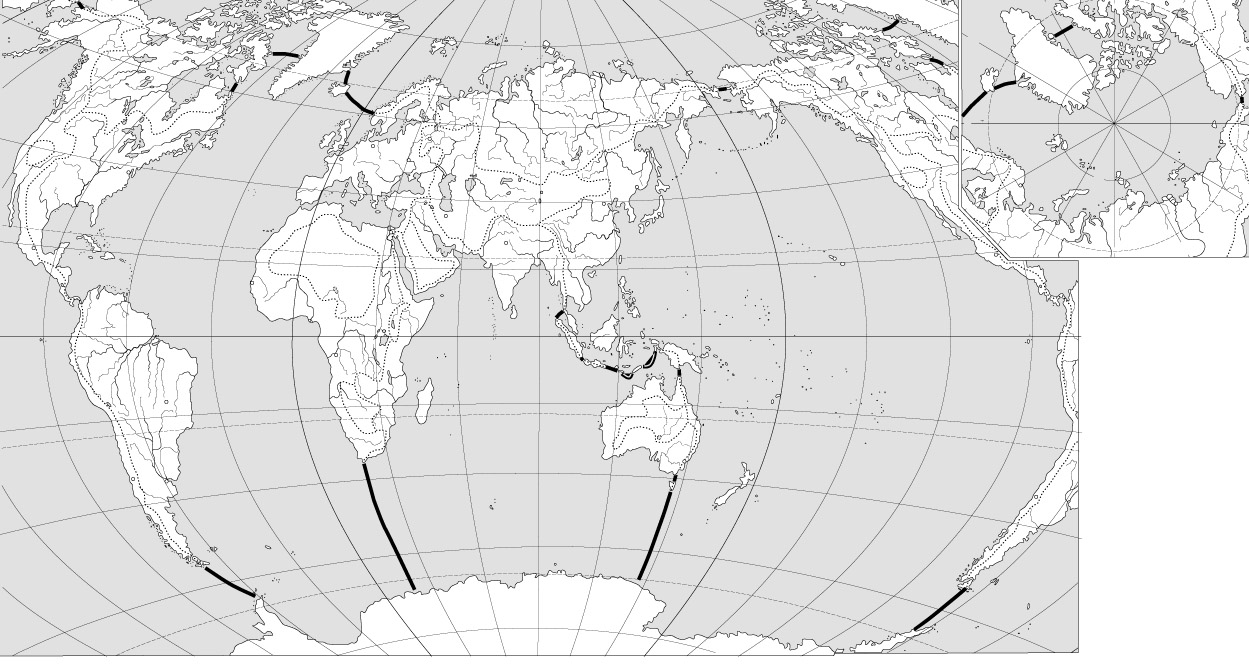 Підпишіть на контурній карті географічні об’єкти:Підпишіть на контурній карті географічні об’єкти:Підпишіть на контурній карті географічні об’єкти:Підпишіть на контурній карті географічні об’єкти:10. Маріанський жолоб. Поясніть його походження10. Великий Бар’єрний риф. Поясніть його походження10. Серединно-Атлантичний хребет. Поясніть його походження10. Серединно-Атлантичний хребет. Поясніть його походження11. Дайте визначення поняттю «атол»11. Дайте визначення поняттю «проміле»1. Дайте визначення поняттю «ендемік»1. Дайте визначення поняттю «ендемік»12. Охарактеризуйте розміщення течій в Атлантичному океані12. Поясніть зв’язок між океаном та атмосферою12. Охарактеризуйте ресурси Світового океану12. Охарактеризуйте ресурси Світового океану